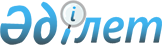 "Байзақ ауданының ауылдық елді мекендеріне жұмыс істеу және тұру үшін келген денсаулық сақтау, білім беру, әлеуметтік қамсыздандыру, мәдениет, спорт және агроөнеркәсіптік кешен саласындағы мамандарына 2019 жылға әлеуметтік қолдау көрсету туралы" Байзақ аудандық мәслихатының 2019 жылғы 2 сәуірдегі № 44-3 шешіміне өзгеріс енгізу туралыЖамбыл облысы Байзақ аудандық мәслихатының 2019 жылғы 29 қазандағы № 55-3 шешімі. Жамбыл облысының Әділет департаментінде 2019 жылғы 30 қазанда № 4381 болып тіркелді
      "Қазақстан Республикасындағы жергілікті мемлекеттік басқару және өзін – өзі басқару туралы" Қазақстан Республикасының 2001 жылғы 23 қаңтардағы Заңының 6 бабына, "Агроөнеркәсіптік кешенді және ауылдық аумақтарды дамытуды мемлекеттік реттеу туралы" Қазақстан Республикасының 2005 жылғы 8 шілдедегі Заңының 18 бабы 8 тармағына, "Ауылдық елді мекендерге жұмыс істеу және тұру үшін келген денсаулық сақтау, білім беру, әлеуметтік қамсыздандыру, мәдениет, спорт және агроөнеркәсіптік кешен саласындағы мамандарға әлеуметтік қолдау шараларын ұсыну мөлшерін айқындау туралы" Қазақстан Республикасы Үкіметінің 2009 жылғы 18 ақпандағы № 183 қаулысына сәйкес, Байзақ аудандық мәслихаты ШЕШІМ ҚАБЫЛДАДЫ:
      1. "Байзақ ауданының ауылдық елді мекендеріне жұмыс істеу және тұру үшін келген денсаулық сақтау, білім беру, әлеуметтік қамсыздандыру, мәдениет, спорт және агроөнеркәсіптік кешен саласындағы мамандарына 2019 жылға әлеуметтік қолдау көрсету туралы" Байзақ аудандық мәслихатының 2019 жылғы 2 сәуірдегі № 44-3 шешіміне (нормативтік құқықтық актілерді мемлекеттік тіркеу тізілімінде № 4186 болып тіркелген, 2019 жылғы 15 сәуірдегі Қазақстан Республикасының нормативтік құқықтық актілерінің электрондық түрдегі Эталондық бақылау банкінде жарияланған) келесі өзгеріс енгізілсін:
      1 тармақтың 1) тармақшасында:
      "1) жүз еселік айлық есептік көрсеткішке тең сомада көтерме жәрдемақы;".
      2. Осы шешімнің орындалуын бақылау Байзақ аудандық мәслихатының аумақты экономикалық дамыту, қаржы, бюджет, әкімшілік аумақтық құрылым, адам құқығын қорғау мәселелері және жер учаскелерін сатып алу туралы шарттар жобаларын қарау жөніндегі тұрақты комиссиясына жүктелсін.
      3. Осы шешім әділет органдарында мемлекеттік тіркелген күннен бастап күшіне енеді және оның алғашқы ресми жарияланған күннен кейін күнтізбелік он күн өткен соң қолданысқа енгізіледі.
					© 2012. Қазақстан Республикасы Әділет министрлігінің «Қазақстан Республикасының Заңнама және құқықтық ақпарат институты» ШЖҚ РМК
				
      Байзақ аудандық мәслихат сессиясының төрағасы

А. Исабаев

      Байзақ аудандық мәслихат хатшысы

Н. Тлепов
